Answer the questions.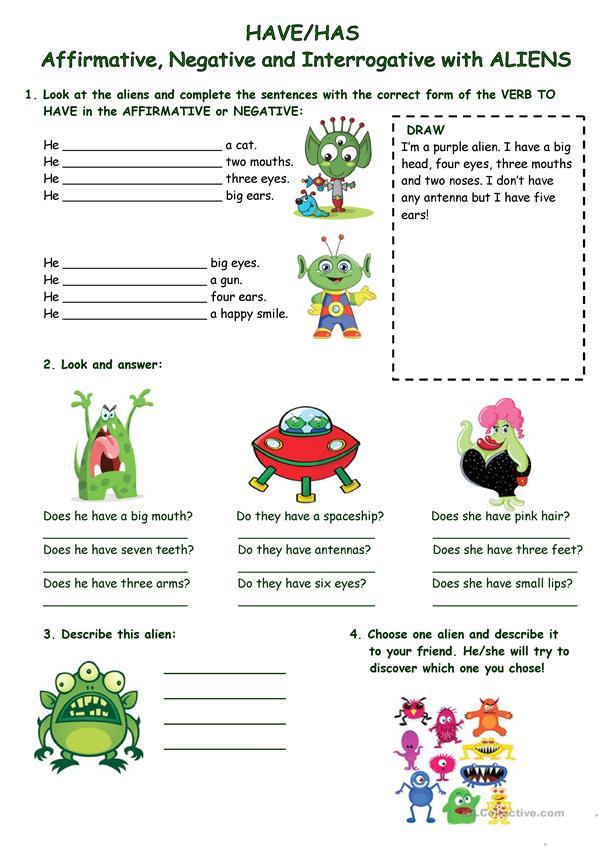 Has he got a big mouth?				Has she got pink hair?_________________________	              _________________________ Has he got seven teeth?				Has she got three feet?_________________________		   _________________________Has he got three arms?				Has she got four eyes?_________________________	              ________________________	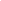 Describe this monster.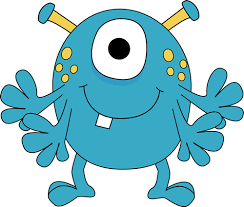 Answer key:Yes he has.No, he hasn’t.No, he hasn’t.Yes, she has.Yes, she has.No, she hasn’t.Name: ____________________________    Surname: ____________________________    Nber: ____   Grade/Class: _____Name: ____________________________    Surname: ____________________________    Nber: ____   Grade/Class: _____Name: ____________________________    Surname: ____________________________    Nber: ____   Grade/Class: _____Assessment: _____________________________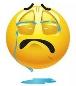 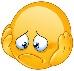 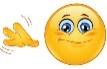 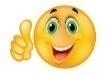 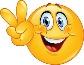 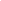 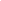 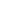 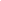 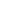 Date: ___________________________________________________    Date: ___________________________________________________    Assessment: _____________________________Teacher’s signature:___________________________Parent’s signature:___________________________